FICHE DE POSTECH Les Murets                                                Version 3   -  Septembre 2022Pôle de psychiatrie 94G04 – EMPP- ELSA-PASS-TABACOLOGIEIDENTIFICATION DU POSTEMétier : Secrétaire                                                                                                      Code : 45S30Fonction : Secrétaire MédicaleGrade : Assistant médico-administratifPosition dans la structure :Liaisons hiérarchiques ou rattachement hiérarchique :Médecin, chef de pôleLiaisons fonctionnelles :Personnel médical et paramédicalCadre Supérieur de Santé et cadres de santéEtablissements de santé et services internes Présentation du Pôle : Le dispositif de soins est composé :Unité d’hospitalisation temps plein (La Queue en Brie)CMP/SAD (Villiers sur Marne)HDJ (Villiers sur Marne)CATTP (Villiers sur Marne)Equipe de réinsertion (Le Plessis Trévise)CSAPA (Le Plessis trévise)EMPP (La Queue en Brie)Horaires :     9h00-16h36  flexibilité, selon les nécessitésMISSION GENERALETraiter et coordonner les opérations et informations médico-administratives du patientACTIVITESTraitement des courriers, dossiers et documents médicaux (enregistrement, tri, diffusion, archivage)Mise en forme des documents, rapports, courriers, comptes-rendus médicauxAccueil des patients (accueil physique et téléphonique)Planification des rendez-vous des patientsReproduction des dossiers médicauxSaisie des statistiques et des actes (CIMAISE et PIRAMIG)Archivage des dossiers médicauxParticipation aux synthèses et rédaction des comptes-rendus de réunionsParticipation aux réunions avec les partenaires PARTICULARITES DE LA FONCTION              Contact avec les patients présentant des pathologies addictives et psychiatriques.COMPETENCES REQUISESSavoirs :Diplôme Bac science médico-sociale et/ou diplôme de secrétariat médico-socialSavoir-faire :Maîtriser les outils bureautiquesFiltrer et orienter les appels et les demandes téléphoniques internes et externesRenseigner les interlocuteursPrendre des notes et dactylographier rapidementS’exprimer clairement vis-à-vis des interlocuteurs divers et variésApporter une réponse adaptée aux diverses situations rencontréesHiérarchiser les activités de secrétariat à réaliserUtiliser internet/intranet pour communiquer avec des interlocuteurs ou réaliser des 	recherches documentaires ou de thésaurusRédiger de façon synthétique les comptes-rendus de réunionsParticiper au recueil des données afin d’établir les rapports d’activitéSavoir recueillir et saisir les actes (CIMAISE et PIRAMIG)Savoir-être :Ecoute, Empathie, Distance relationnelle adaptéeCapacité à la gestion de l’acuité.PARTICULARITES DU POSTEPoste à temps plein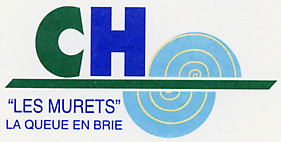 